АДМИНИСТРАЦИЯМАЛОАЛАБУХСКОГО СЕЛЬСКОГО ПОСЕЛЕНИЯГРИБАНОВСКОГО МУНИЦИПАЛЬНОГО РАЙОНАВОРОНЕЖСКОЙ ОБЛАСТИПОСТАНОВЛЕНИЕот 25.05.2022 г. № 21с. Малые Алабухи 1-е В соответствии с Федеральным законом от 06.10.2003 г. № 131-ФЗ «Об общих принципах организации местного самоуправления в Российской Федерации», Федеральным законом от 27.07.2010 г. № 190 – ФЗ «О теплоснабжении», постановлением Правительства Российской Федерации от 22.02.2012 г. № 154 «О требованиях к схемам теплоснабжения, порядку их разработки и утверждения», администрация Малоалабухского сельского поселения Грибановского муниципального района Воронежской области                                                   ПОСТАНОВЛЯЕТ:Утвердить прилагаемую актуализированную схему теплоснабжения Малоалабухского сельского поселения Грибановского муниципального района Воронежской области на 2022 год.  2. Контроль за исполнением настоящего постановления оставляю за собой.Глава администрациисельского     поселения                                                              Б.В.НикифоровПриложение 1к постановлениюМалоалабухского сельского поселения от 25.05.2022 г. № 211. с. Малые Алабухи 1-е ул. Метальникова, 112-б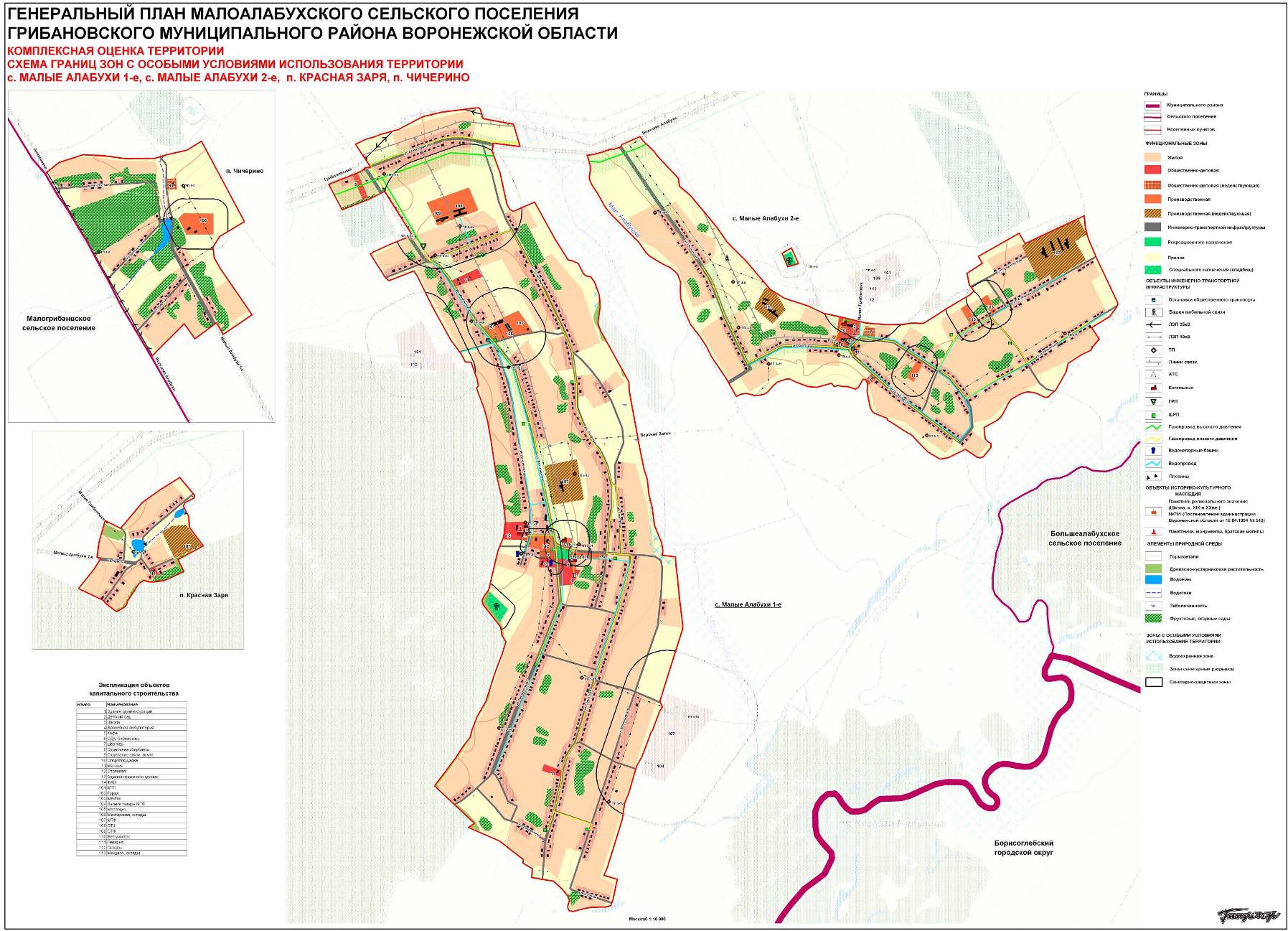 2. С. Малые Алабухи 1-е, ул. Первомайская, 5-аПриложение 2к постановлениюМалоалабухского сельского поселения от 25.05.2022 г. № 211. с. Малые Алабухи 2-е ул. Свободы, 2-бПояснительная записка схемы теплоснабженияМалоалабухское СП входит в состав Грибановского муниципального района.Географическая площадь территории Малоалабухского СП составляет на 01.01.2022 год – 14928 га.Административным центром поселения является с. Малые Алабухи 1-е.Численность населения на 01.01.2022 – 1064 человека.Сведения о блочно-модульных котельных по поселениям.    В настоящее время теплоснабжающей организацией, обязанной заключить с потребителем договор теплоснабжения является единая теплоснабжающая организация ГМУП «Тепловые сети».Теплоснабжение Малоалабухского СП осуществляется:- в частных домах от котлов на природном газе и часть от печей и котлов на твердом топливе, горячее водоснабжение – от проточных водонагревателей.С. Малые Алабухи 1-е и с. Малые Алабухи 2-е имеет в настоящее время газо- , тепло-, электро- системы инженерного обеспечения.Объекты культуры, образования, здравоохранения, пекарня  снабжаются по прежней схеме централизовано от котельных № 1, № 2. Частный сектор индивидуально. От блочно- модульной газовой котельной №1 отапливаются следующие объекты:-администрация СП;- административное здание ООО «Россия-Агро»;- здание МКУК Малоалабухского сельского поселения «ЦДИ»;- здание Малоалабухской врачебной амбулатории;- здание МКДОУ Малоалабухского детского сада;- здание пекарни.От блочно- модульной газовой котельной №2 отапливаются следующие объекты:- здание МКОУ Малоалабухской СОШ.От блочно- модульной газовой котельной №3 объекты не отапливаются.  Об утверждении актуализированной схемы теплоснабжения Малоалабухского сельского поселения    Грибановского муниципального  района Воронежской    области на 2022 год№ п\пАдрес котельнойНаименование котельной Установленная. мощность, Гкал\часПротяженность теплосетей,м.1С. Малые Алабухи 1-е, ул. Первомайская, 5-а11802С. Малые Алабухи 1-е, ул. Метальникова, 112-б21003С. Малые Алабухи 2-е, ул. Свободы, 2-б380